3.7.Георгий Михайлов. (Приложение 7)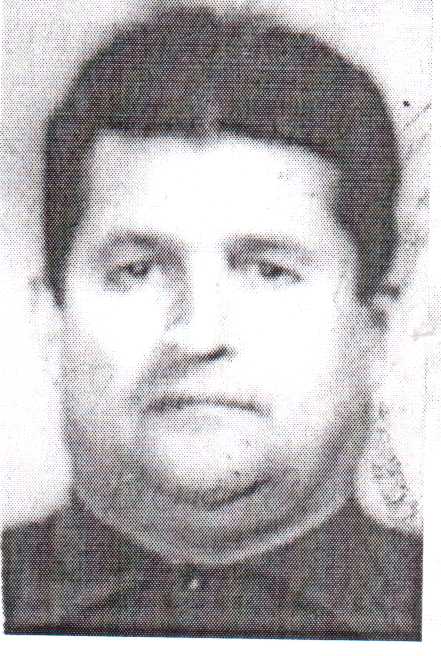 